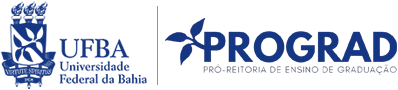 Anexo IIRELATÓRIO DE ATIVIDADES DO MONITOR1. INFORMAÇÕES DO PROJETO1. INFORMAÇÕES DO PROJETO Unidade Universitária: Unidade Universitária: Órgão responsável (Departamento ou Coord. acadêmica):  Órgão responsável (Departamento ou Coord. acadêmica):  Componente curricular (código e nome): Componente curricular (código e nome): Professor(a) orientador(a):  Professor(a) orientador(a):  Semestre letivo: Semestre letivo:2. INFORMAÇÕES DO MONITOR2. INFORMAÇÕES DO MONITOR2.1. Nome completo:2.1. Nome completo:2.2. Modalidade (bolsista ou voluntário):2.2. Modalidade (bolsista ou voluntário):2.3. Período de atuação (data de início e data de término):2.3. Período de atuação (data de início e data de término):3. RELATÓRIO DE ATIVIDADES (a ser preenchido pelo monitor)3. RELATÓRIO DE ATIVIDADES (a ser preenchido pelo monitor)...............................................................................................................Assinatura do(a) monitor(a)...............................................................................................................Assinatura do(a) monitor(a)4. PARECER AVALIATIVO REFERENTE AO DESEMPENHO DO MONITOR (a ser preenchido pelo orientador)4. PARECER AVALIATIVO REFERENTE AO DESEMPENHO DO MONITOR (a ser preenchido pelo orientador)4.1. O monitor cumpriu a carga horária semanal proposta?   (     ) Sim     (     ) Não4.1. O monitor cumpriu a carga horária semanal proposta?   (     ) Sim     (     ) Não4.2. Nota (0 a 10):4.3. Frequência (0 a 100%):...............................................................................................................Assinatura do(a) professor(a) orientador(a)...............................................................................................................Assinatura do(a) professor(a) orientador(a)5. APROVAÇÃO DO ÓRGÃO RESPONSÁVEL5. APROVAÇÃO DO ÓRGÃO RESPONSÁVEL........../........../.............., ...............................................................................................................Data de aprovação e Assinatura do(a) Chefe do órgão responsável pelo componente curricular........../........../.............., ...............................................................................................................Data de aprovação e Assinatura do(a) Chefe do órgão responsável pelo componente curricular